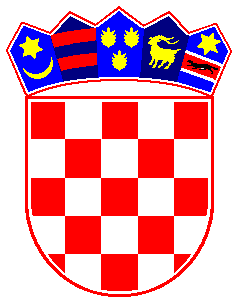  REPUBLIKA  HRVATSKAREPUBLIKE  HRVATSKE               ZAGREB   URED PREDSJEDNIKA SUDABroj: 7-Su-279/20-35U Zagrebu, 24.  veljače 2021.Komisija za provedbu javnog natječaja Visokog trgovačkog suda Republike Hrvatske, objavljenog u Narodnim novinama, broj 144/20 od 23. prosinca 2020. i na internetskoj stranici Ministarstva uprave i u Biltenu Hrvatskog zavoda za zapošljavanje te na internetskoj stranici Visokog trgovačkog suda Republike Hrvatske, za radno mjesto voditelj Odjeljka financijsko-materijalnog poslovanja, na neodređeno vrijeme, 1 izvršitelj (m/ž), obavještava kandidate koje su pristupili na razgovor koji je održan 17. veljače 2021. o rezultatima testiranja.REZULTATI TESTIRANJAKOMISIJA ZA PROVEDBU JAVNOG NATJEČAJADostaviti:Služba za informatiku, radi objave na web stranici VTSRHRed.brojIme PrezimeProvjera znanja, sposobnosti i vještina bitnih za obavljanje poslova radnog mjesta – pisani testRazgovor skandidatimaUkupno ostvarenih bodova1..ELIZABETAD.1010202.MELITAC.10818